Doc. 1King Charles's 15 Countries: The Commonwealth Realms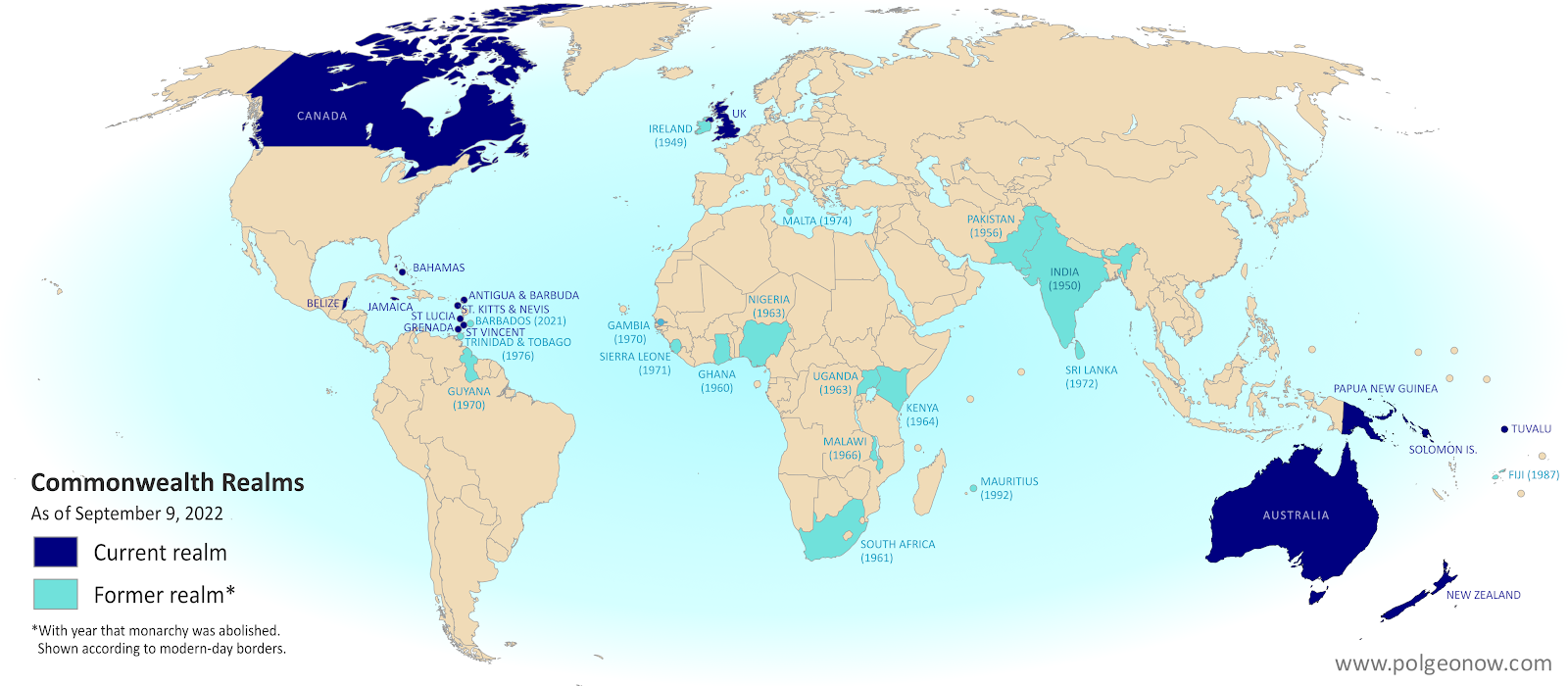 Map of the Commonwealth realms (independent countries that share the monarchy with Britain). 